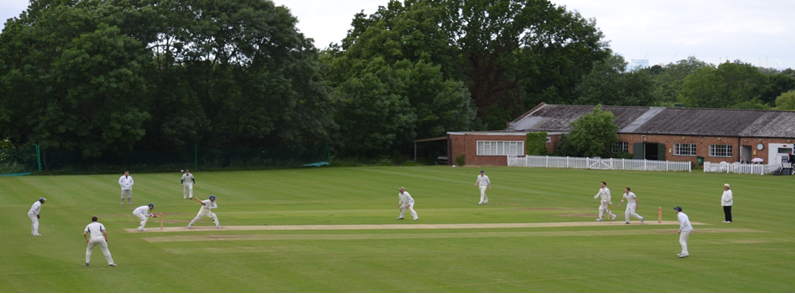 Dear all,A mixed weekend throughout the club but we did record victories for the Men’s 1s and 5s, Ladies 1s as well as the Academy side. There was also a great party celebrating Raj’s 40th!A few individual performances to highlight. In the runs were Arun Butler (72), Dan Ellis (52), Kasheef Hassan (70), Michael Rea (88*), Shareef Hassan (81), Mikaela Jodhan (37*), Verity Quade (36*) and Crystal Hanslal (38*); in the wickets were Saif Sarwavkhan (4-43) and Mitchell Davies (5-45). The selection committee awarded the player of the week to Arun and Mitchell with notable mentions to Michael and Mikaela. Well done all!Before we move onto the regular news and match reports, I’ve had a request from the skippers to ask that members keep late dropouts to an absolute minimum. Six people dropped out last week and there have been three already this week. This causes a substantial amount of work for the skippers in re-arranging teams and finding players. Thank you!2nd XI Club Social – Team Olympics – 24 JuneNew Wine OfferingNeneto Davis – Player/CoachBatting CagesMembershipSocial CalendarFinally, best of luck to our all our players at the weekend. Cheers,Dan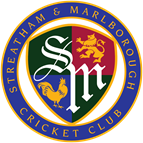 Proudly supported by:

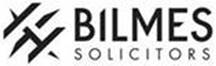 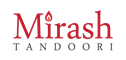 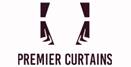 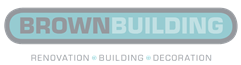 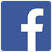 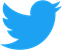 1st XIWon by 2 wicketsAddiscombe 210-9 (55) / SMCC 211-8 (45)1st XI League position – 2nd / 10Report: N/A2nd XILost by 89 runsBeddington 194ao (50.4) / SMCC 105ao (39.5) 2nd XI League position – 10th / 10Report: The 2s made the short trip to Beddington hopeful of getting their first win of the season. Sharif won the toss and chose to bowl first. SMCC started poorly in the field as the opening bowlers created chances that went down before Singh made the important breakthrough just as the Beddington openers looked to push on. From that moment on, SMCC woke up and lifted the intensity levels to ensure no partnership settled in and wickets fell at regular intervals with Singh, Sarwavkhan, Fuller and Sharif bowling well. Beddington were bowled out for 194 after 50 overs.Unfortunately, that's where the good cricket stopped and no Boro batsman could settle in and many wickets were given away cheaply, leading to SMCC being bowled out for a miserly 105. 6 games in, 4 of which were away and only 1 against a bottom half team means that the next run of fixtures could prove crucial, starting against our old friends Chipstead. Let's remind them who ended up as champions last year and kick start the season with a big 24 points. No better team to do it against... (A Sharif)3rd XILost by 3 wicketsSMCC 122ao (43.2) / Old Whitgiftians 126-7 (41.2) 3rd XI League position – 5th / 10Report: N/A4th XILost by 1 wicketSMCC 166ao (46.1) / SinjunGrammarians 168-9 (31.5)4th XI League position – 5th / 10Report: Pre match issues arose with a change of captain as J Hughes took charge after the sudden departure of M Davis from the captain’s role.Hughes lost the toss and SMCC were put into bat. SG opening pair of bowlers bowled a tight line with little room for expansive shots as we contrived to lose the opening pair of Sbresni to the infamous mini dab shot and Knott C losing his head after trying to go after the bowlers. A new recruit in Lansdowne came in looking solid but finding runs hard to get. He and Hughes looked like putting a partnership together but both fell quickly along with the Dr Dre in-between their dismissals. Poor old Dre is not enjoying his expensive hobby of cricket on a Saturday! At 42-5 we feared the worst but K Hassan (coming back from a mangled finger) and R Patel  steadied the ship taking the score up to 71 before Patel R was trapped by a double bouncer in front. In came another new recruit Satpute, another Scottish cricketer to add to the illustrious ranks of Blackburn, Bell, Hariharan and Allardice who then built a partnership with Hassan that saw us reach 152-6 during which Knott and Perkins regaled about ‘Trump’ like locker room talk before another collapse saw us bowled out for 166. Harris telling the on lookers he would last about 6 minutes but intact he came back about 6 seconds later.Ultimately we were 40-50 runs short of a decent target as the track played a little slower than expected but we had something to bowl at after being 42-5 at one stage.SG would tee off from the start hitting the ball aerially and finding many gaps with a mix of skill and fortune. Unfortunately the game was rapidly getting away from us and suddenly they were 90 odd for 2 after Satpute had picked up an early wicket in his debut.A rally call from the skipper who asked us to take a few wickets and get some bonus points and, that is exactly what this team did… Davies bowled with great accuracy and skill and in tandem with young Kay slowly but surely SG started to disintegrate with Sbresni and Satpute snaffling a couple of catches. Suddenly a possible unlikely victory was in the offing and when Hassan took 2 more wickets SMCC smelt blood. Davies completed his 5fer and with the oppo 165-9, the standing umpire called a wide much to our dismay….A big response is needed next week as we go to Reigate looking to stay within touch of the leaders in a division that looks very open and could well be decided by winning these timed games. (R Patel)5th XIWon by 5 wicketsLESSA Christ Church 129-8 (40) / SMCC 132-5 (36.4)5th XI League position – 6th / 9Report: I am driven from headquarters through a familiar if changed landscape. We depart from Dulwich and Norwood (Labour Hold Majority 27000) through Lewisham West and Penge (Labour Hold Majority 23000) and then Lewisham East (Labour Hold Majority 21000) to arrive safely in Eltham (Labour Hold Majority 6000). The Pavilion Ground is a pleasant set up and the track looks good as it indeed it will prove to be. A trifle slow but no harm in that. In a shock result the embattled and reviled skipper won the toss and elected to take the field. News of the result leaked to the dressing room swiftly and a much reshuffled 5th XI set about their daunting task. Stalwarts of the front bench over many years, Barrington WIlks and Shiraz Sheikh offered up their customary attack lines of control and menace. The LESSA batters were capable but we were able to restrict opportunities and chip away with wickets. These two were ably backed by Omer Basir who bowled accurately and with the kind of controlled swing seen in Canterbury this week (Labour Gain from Conservative Majority 187). This was Omer's best performance yet for the 5th XI - he looked relaxed, controlled and disciplined throughout and with any kind of luck he would have taken a hatful of wickets. Daniel Forman delivered the rest of the overs with his highly impressive off-spin. What a joy it is to have a bona-fide spinner on dry pitches and Daniel used all his variation and turn to tie up an end for us and to take a deserved couple of wickets. John Greenwood conceded no byes and although we dropped catches the ground fielding was pretty sound. The highlight was Shiraz's caught and bowled one handed behind him off a full blooded drive inches off the turf. Amazing. An inspired tactical change dreamt up by Dan saw us move a fielder to the off side to cut off the dab. So far so obvious but wily Dan knew the talented batter who was on 45 runs was a clever player who would now look to profit on the depleted leg side. The ball pitched outside off stump, the young batter had made a move to get outside the line and swatted it to a king of short fine leg/leg slip position where the ball gratefully found Barrington's bucket like hands waiting to receive it. The batsman was stunned, we were jubilant and Barrington fell over. Clutching the ball. Truly a tactical masterpiece reminiscent of Corbyn's targeting of the young. Tea was excellent and all the sweeter for knowing that we had to post 130 to win the game.John Greenwood and Michael Rea opened up for us. We lost John early but Jim Hughes and Michael Rea put on 54 for the second wicket and went a long way to securing the victory. Both played with great skill and judgement picking up ones and twos and building the reply without risk. As his innings went on Michael began to find the boundary with drives and pulls. He really is a player of class and intelligence.  We fear he has played his last game for the 5th XI. We lost Jim to a nailed don LBW shout and then lost Michael Nicholas and Sundar Visnawathan the same way. Shiraz played a pleasant cameo at the end to help us over the line after Ollie Bale was dismissed in the most bizarre but not unprecedented manner. Michael Rea had hit another mighty blow towards a wide long on (Cow Corner if you will but not at all a 'Cow Corner' shot - a lofted on drive of exquisite timing and composition). The batsmen met in the middle to congratulate each other, were briefly bemused by some urgent shouting from the sidelines, looked briefly in the direction of the shouting to ascertain if someone was being murdered or oil had been discovered. It was Ollie Bale who realised all too late, like the Prime Minister, that a colossal and fatal misjudgement had been made. The ball had hit the turf and died. It had not crossed the boundary rope. It was still live and Ollie was yards short of his ground when the stumps were thrown down. The game was played in a fine spirit between two civilised set of gentlemen. There were many cheering sights in Eltham that day. Not just good sportsmanship, the acceptance of decisions and the fates and good hospitality but a jolly get together - a Wedding Reception maybe which saw perhaps 30 children between the ages of say eight up to twelve and thirteen playing an impromptu game with arcane rules involving a football and catching and kicking. Not a PlayStation or any child obesity in view. A pleasant drink with the opposition and then I was driven back through the same constituencies to Raj's 40th do and a club full of people. Made fuller by the return of my wife and daughter from Bristol South (Labour Hold Majority 15000). Sometimes life is almost worth living. (L Johnston)6th XILost by 2 wicketsSMCC 135-6 (40) / Dulwich 136-8 (39.4)6th XI League position – 8th / 9Report: N/ALadies 1st XIWon by 105 runsSMCC 201-3 / Epsom 96-6Ladies 1st XI League position – 2nd / 12Report: We headed to Epsom last Sunday looking to continue our unbeaten run this season and get another 4 points. Epsom lost the toss and put us into bat. Jodhan (37) and Kent (4) opened the batting looking assured against Epsom's openers with Kent unlucky with an lbw to their fast bowler. Hassan (9) came in and continued supporting Jodhan's hitting with a couple of nice hits herself before being caught. There wasn't to be another wicket for another 20 overs or so. Jodhan continued her big hitting with her six gaining approval (envy) from the Epsom boys scoring. Quade (36) played herself in nicely before hitting Epsom around the ground with Hanslal (38) doing the same. With bats 1, 4 and 5 retiring we looked on target for a high score and Slack (22) did not disappoint in delivering, knocking off her runs in a couple of overs. Selwyn-Kuczera (5no) and Wanless (2no) saw out the last over to end the innings 201-3 (30 overs). We went out to field upbeat with the skips's target to keep them under 100 in mind. Quade (5-1-15-2) and Selwyn-Kuczera (4-2-6-0) applied pressure from the start with Quade bowling their opener in the 3rd over. Epsom were kept to a low run rate with the dedication award going to Dags, who put her entire body behind the ball for her last maiden over. Jodhan (6-1-13-2) shocked Epsom with the fastest we've seen her bowl, aided slightly by the wind. Their batters who had decided she was a slower bowler with an ambitious run up were mistaken much to their amusement with the batter moving her bat after the first ball was safely in the keeper's hands. Kent (6-1-23-2) kept up the pressure at the other end to keep Epsom to a low score with wickets trickling. Hanslal (5-2-3-0) gave Epsom no breathing room at the end and Quade supplied the final over, a wicket maiden, to keep Epsom under 100 - 96 for 6 (30 overs).Another fantastic performance from the team and our first 200 ever! Notable performances go to Quade, Jodhan, Hanslal and Slack for batting, bowling from Quade, Jodhan and Kent and fielding to Jodhan and Slack. For her overall performance Jodhan is our player of the week. (E Williams)Academy XIWon by 4 wickets Spencer 218ao (37.5) / SMCC 219-6 (34.2)Academy XI League position – 6th / 8Report: The Academy kickstarted their season with a home fixture against rivals Spencer. On what was a very a hot day with perfect conditions for batting skipper K Hassan lost the toss and was asked to take the field. Darshy Rao (1-37) took the new ball from the Pavillion End bowling with exceptional control and late away movement to cause difficulty for both opening batsman.  Noah Dodds (3-31) came steaming in from the Golf Course End and immediately looked threatening. A fantastic delivery from Dodds nipped back in off the seam and took middle stump out of the ground. Dodds with his tail up picked up an extra yard of pace and bowled beautifully for the remainder of his spell picking up another wicket assisted by a one handed diving catch at cover by Michael Goodwin.  A double change brought on Sean Ryan (3-56) and Umair Khan (0-56) with both youngsters bowling exceptionally well. It was a great test for both of them as the Spencer batters really got in to their stride playing some fantastic shots. Ryan stuck at it and bowled a nagging line and length being rewarded with 3 big wickets! Darshy Rao, Noah Dodds and Fraser Allardice finished off the innings to leave Spencer all out on 218. A great performance in the field and with the ball on what was certainly a better track than 220! The Academy run chase got under way with the fresh look opening partnership of Shareef Hassan (81 off 49) and Arun Butler (44 off 31). Both looked in imperious form with bowlers left scratching their heads unsure of where to bowl to the pair. Spencer got the breakthrough with Butler falling just short of his half century with a good catch at backward point bringing Alan Knott to the crease. Hassan wanted to up the run rate but was bowled by Freddie Horler who bowled a very good spell of off spin. The Academy started to lose quick wickets at regular intervals; both Knotts, Goodwin and Dodds dismissed for not many. Allardice and Khan batted sensibly and brought the Academy home to register a first victory of the season by 4 wickets with 5.4 overs remaining.All in all, a great display from everyone that played and much credit goes to the young bowling attack that bowled so well. Going forward for the rest of the season younger faces will be integrated in to the team which is a very exciting prospect for the club! (K Hassan)FixturesResultsMembershipClub KitFantasy CricketBatting StatisticsBowling Statistics(Click on these links for further information)(Click on these links for further information)(Click on these links for further information)(Click on these links for further information)(Click on these links for further information)(Click on these links for further information)(Click on these links for further information)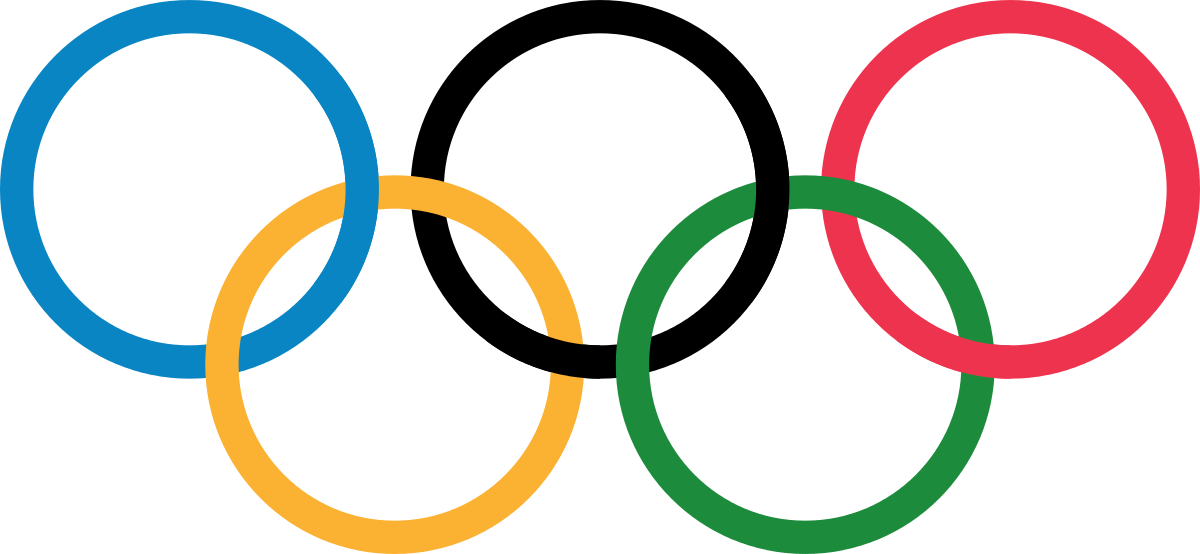 The first of the team socials starts next weekend kicking off with the Olympics! Teams of 4 will compete against each other across 5 events to win a cash prize. An entry fee of £10 per team is required and the winning team will receive half of the entry fund. For all teams and those just wanting to spectate, a BBQ will be on the go. A taster of some of the events are below:  -	Flip Cup -	Golf (Chipping into a bucket) -	Stump Game Register your team now via the SMCC Facebook event, email Daniel.johnson11@nhs.net or on the sign-up sheet at the club.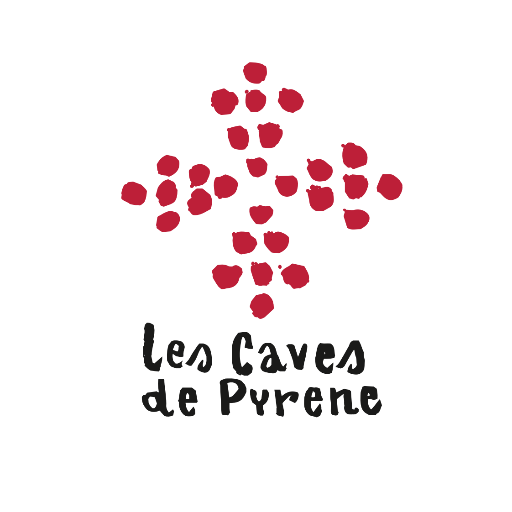 I think it’s fair to say the quality of wine has been mixed over the years... However, we are happy to announce that this is about to change! David Cañadas, father of Under 9 star Tom, has arranged to supply our bottled wine via the very reputable Les Caves de Pyrene. Available to enjoy from this weekend. 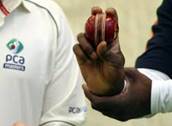 1st/2nd XI training - Tuesday evening (6.30pm-8.30pm)Club-wide training - Thursday evening (6.30pm-8.30pm)These are important sessions to improve core skills and results. The club has also made a significant financial contribution to this so we would encourage members to attend and utilise Neneto’s expertise. In line with the ladies and juniors, we will need to charge a small amount (£2 per session) to contribute to the cost of coaching. 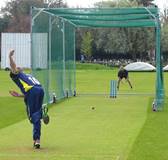 A reminder that use of the cages is limited to official practice sessions - Tuesday evening (men’s 1s/2s), Thursday evening (club) and Friday evening (juniors) - and strictly under the direction of groundsman, Roger Price. They are only to be used in dry conditions, on the end strips and should be returned to the edge of the pitch after use. Any questions, please get in touch. 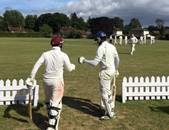 The season is now well underway and subs are well overdue. If you are yet to pay, you will not be considered for selection going forward.Details on how to pay can be found by clicking the picture to the left. 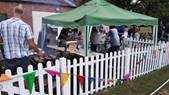 